Objednávka č.  150/2022na faktuře uvádějte vždy č. objednávkyObjednatel	DodavatelMěsto Nový Bydžov	Obchodní firma : Patrik Česák	Masarykovo náměstí 1	Sídlo :	  Revoluční třída 186/504 01 NOVÝ BYDŽOV			  Chudonice			  50401 Nový Bydžov  IČ :         00269247	IČ : 	88046079DIČ : CZ00269247	DIČ :  Plátce DPHLhůta plnění : 10.05.2022 -31.05.2022		Cena s DPH : 136 577,22Kč 			Dne: 10.05.2022Vyřizuje / tel. :									AKCEPTACE dne: 10.05.2022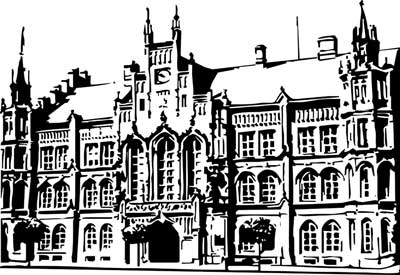 Město Nový BydžovMasarykovo náměstí 1, 504 01 Nový BydžovID schránky v ISDS: 2umb8hkObjednáváme u Vás stavební úpravy havarijního stavu elektroinstalace v městském bytě č. 4 bytového domu č. p. 638, ul. Na Staré Cidlině v Novém Bydžově včetně zařizovacích předmětů – akumulačních   kamen a el. sporáku.ODPAPoložkaZPÚZORJORGORGKč3612517103010301         81 066,383612612103010301         55 510,84Předběžnou kontrolu provedl a nárok schválil:Předběžnou kontrolu provedl a nárok schválil:Předběžnou kontrolu provedl a nárok schválil:Předběžnou kontrolu provedl a nárok schválil:Předběžnou kontrolu provedl a nárok schválil:Předběžnou kontrolu provedl a nárok schválil:Příkazce operace: 10.05.2022 06:42:28Příkazce operace: 10.05.2022 06:42:28Příkazce operace: 10.05.2022 06:42:28Příkazce operace: 10.05.2022 06:42:28Příkazce operace: 10.05.2022 06:42:28Příkazce operace: 10.05.2022 06:42:28Správce rozpočtu:  Správce rozpočtu:  Správce rozpočtu:  Správce rozpočtu:  Správce rozpočtu:  Správce rozpočtu:  Datum: 10.05.2022Datum: 10.05.2022Datum: 10.05.2022